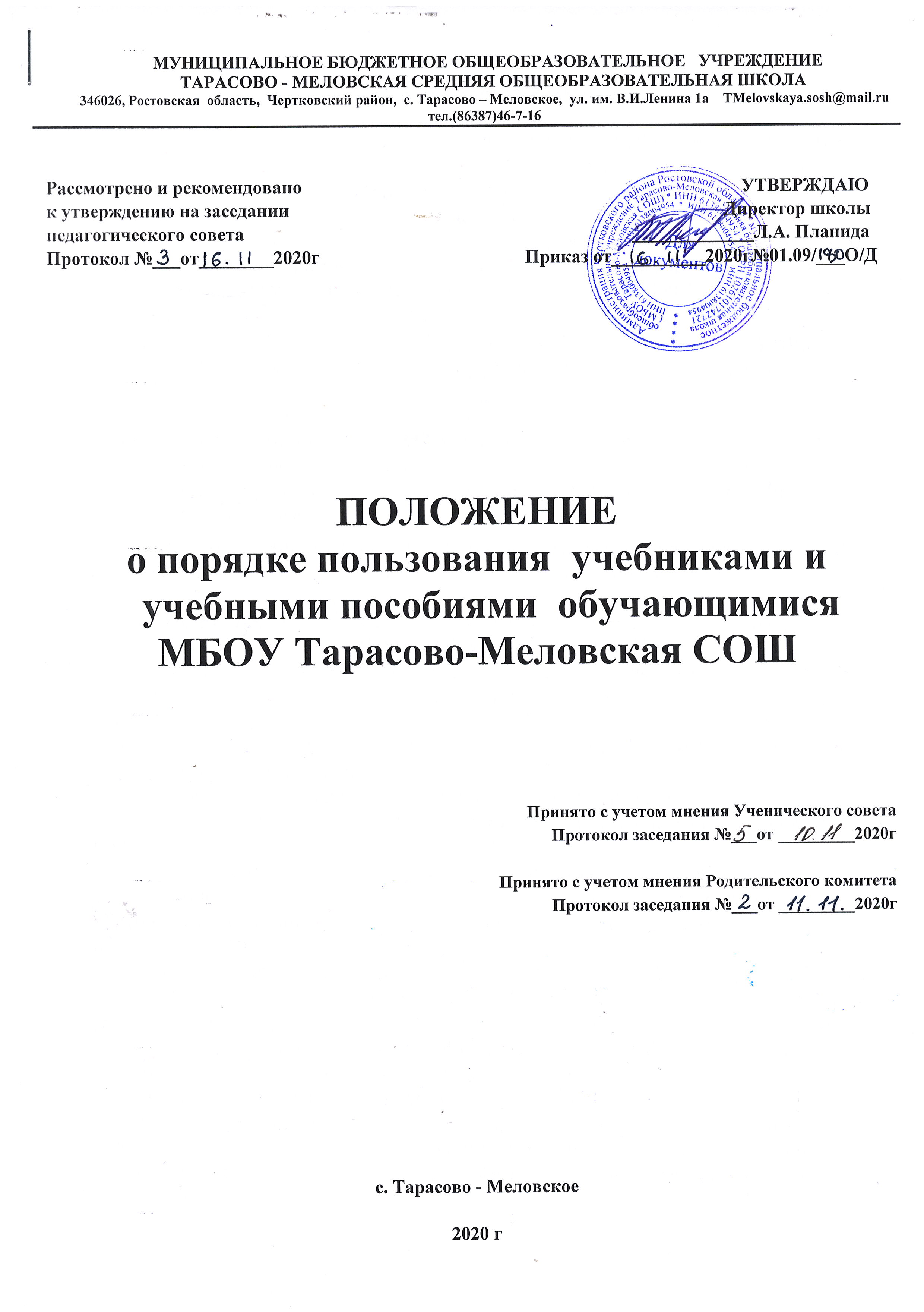 ОБЩИЕ ПОЛОЖЕНИЯ1.1.Настоящее Положение о порядке пользования учебниками и учебными пособиями, обучающимися МБОУ Тарасово-Меловская СОШ (далее -  Положение) разработано в соответствии с Федеральным законом "Об образовании в Российской Федерации " № 273-ФЗ ст. 35, п.3, Законом Российской Федерации «О библиотечном деле» от 20.12.1994 г. № 78, «Инструкцией об учете библиотечного фонда библиотек образовательных учреждений», утвержденной приказом Министерства образования Российской Федерации от 24.08.2000 № 2488 и Уставом МБОУ Тарасово-Меловская СОШ (далее- школа).1.2.Настоящее положение утверждает порядок пользования учебниками и учебными пособиями обучающимися, осваивающими учебные предметы, курсы, дисциплины (модули) 1.3.Настоящее положение определяет порядок обеспечения учебниками, механизм пополнения и обновления их в соответствии с федеральными перечнями учебников рекомендуемых к использованию при реализации имеющих государственную аккредитацию образовательных программ начального общего, основного общего, среднего общего образования.1.4.Настоящее положение регламентирует комплектование, распределение, порядок учета, использования и сохранности библиотечного фонда школы.ПОРЯДОК ПОЛЬЗОВАНИЯ УЧЕБНИКАМИ И УЧЕБНЫМИ ПОСОБИЯМИ ОБУЧАЮЩИМИСЯНастоящий порядок определяет правила пользования учебниками и учебными пособиями обучающимися, осваивающими учебные предметы, курсы, дисциплины (модули).Все категории обучающихся школы имеют право бесплатного пользования учебниками из фонда библиотеки.Обучающиеся, прибывшие в течение учебного года из других образовательных учреждений обеспечиваются учебниками из фонда библиотеки при их наличии. Комплект учебников для обучающихся 1-4 классов выдается классным руководителям. Обучающимся 5-11 классов учебники выдаются каждому персонально под подпись обучающегося или родителя (законного  представителя).Учебники выдаются в пользование обучающимся на текущий учебный год; учебники, обучение по которым ведется два или несколько лет, могут быть выданы обучающимся на несколько лет.Обучающиеся подписываются в индивидуальных формулярах, которые сдаются и хранятся в библиотеке за каждый полученный учебник и учебное пособие или произведение художественной литературыПри получении учебника, учебного пособия или произведения художественной литературы обучающийся обязан внимательно его осмотреть, убедиться в отсутствии дефектов, а при обнаружении проинформировать об этом работника библиотеки.Обеспечение учебниками и учебными пособиями педагогических работников производится при их наличии в библиотеке.В конце учебного года учебники и учебные пособия должны быть сданы в фонд библиотеки до 1 июля: сдача учебников осуществляется по заранее подготовленному графику, согласованному с классным руководителем и предоставленного как обучающимся, так и их родителям (законными представителями).При выбытии из школы обучающийся или его родители (законные представители) должны сдать комплект учебников, выданный в пользование библиотекой.В случае порчи или потери учебника, учебного пособия или книги из фонда художественной литературы родители (законные  представители)  его необходимо заменить таким же, признанным библиотекой равноценным. Детям инвалидам и детям с ограниченными возможностями здоровья, обучающимися на дому по основным общеобразовательным программам, учебники и учебные пособия предоставляются на общих основаниях.Согласно ст. 7 ФЗ от 29.12.1994 г № 78-ФЗ «О библиотечном деле» обучающиеся имеют право на бесплатной основе:получать информацию о наличии в библиотеке учреждения конкретного учебника или учебного пособия;получать полную информацию о составе библиотечного фонда через ;получать консультационную помощь в поиске и выборе учебников или учебных пособий;работать в библиотеке с отдельными учебниками и учебными пособиями в режиме пользования изданиями, имеющимися в малом количестве экземпляров, и (или) получать такие издания на срок, ограниченный от двух недель до одного месяца.2.14 Обучающиеся обязаны возвращать учебники, учебные пособия или книги из фонда художественной литературы в библиотеку в установленные сроки.СОХРАНЕНИЕ ШКОЛЬНОГО  ФОНДА УЧЕБНИКОВОтветственность	за	комплектование,	учет,	сохранность	и	обмен	несет библиотекарьОтветственность за сохранность учебников каждого обучающегося несут сами обучающиеся, а также их родители (законные представители).В течение срока пользования учебник должен иметь прочную, твердую обложку, защищающую учебник от повреждений и загрязнений.Запрещается:делать в учебнике пометки карандашом, ручкой и т.д.;вкладывать в учебник посторонние предметы: авторучки, линейки, тетради, вырывать и загибать страницы;дома рекомендуется хранить учебники в отведенном для них месте, недоступном для маленьких детей и домашних животных, отдаленном от источников огня и влажности;если учебник не подлежит ремонту - обратиться в библиотеку для замены учебника, или отметке о недостатках: в конце учебного года претензии о недочетах не принимаются, и вина возлагается на обучающегося.Родители и обучающиеся должны сохранить в течение года все учебники целыми, без разрушения сшивки книги, с наличием всех страниц без записей и пометок.	С целью сохранения школьного фонда учебников под руководством педагога-библиотекаря возможно формирование комиссии из состава: педагога-библиотекаря  и обучающихся старших классов, которая осуществляет рейд по проверке сохранности учебников.ПОРЯДОК ИНФОРМИРОВАНИЯ УЧАСТНИКОВ ОБРАЗОВАТЕЛЬНОГО ПРОЦЕССАКлассные руководители, учителя-предметники получают информацию об обеспеченности учебниками обучающихся на новый учебный год от педагога-библиотекаря.Информирование родителей о порядке обеспечения учебниками осуществляется через классных руководителей, сайт школы.ОБЯЗАННОСТИ ОБРАЗОВАТЕЛЬНОЙ ОРГАНИЗАЦИИВыбор программ и учебно-методической литературы для организации образовательного процесса в соответствии с образовательной программой, учебным планом школы утверждается приказом.Педагог-библиотекарь:проводит	инвентаризацию	библиотечного	фонда	учебников	и	учебных пособий,осуществляет учет, обеспечивает их сохранность;формирует заявку на недостающие учебники для обучающихся школы.Заместитель директора по УВР осуществляет контроль за соответствием фонда и программно-методической литературы по реализуемым программам и рабочему учебному плану.На сайте школы для родителей (законных представителей) размещается информация о порядке обеспечения учебниками в предстоящем учебном году; правилах пользования учебниками из фонда библиотеки; перечне учебников по классам, по которым будет осуществляться образовательный процесс в школе.ОТВЕТСТВЕННОСТЬДиректор школы несет ответственность за соответствие используемых в образовательном процессе учебников федеральному перечню учебников рекомендуемых к использованию при реализации имеющих государственную аккредитацию образовательных программ начального общего, основного общего, среднего общего образования.Заместитель директора по УВР несет ответственность:за осуществление контроля использования педагогическими работниками в ходе образовательного процесса учебных пособий и материалов, учебников всоответствии с образовательной программой, утвержденной приказом директора школы.	Педагог-библиотекарь несет ответственность за:за определение списка учебников в соответствии с федеральным перечнем учебников рекомендуемых к использованию, при реализации имеющих государственную аккредитацию образовательных программ начального общего, основного общего, среднего общего образования.достоверность информации об имеющихся в фонде библиотеки школы учебниках и учебных пособиях;оформление заявки на учебники и учебные пособия в соответствии с реализуемыми школой образовательными программами и имеющимся библиотечным фондом школы;достоверность информации об обеспеченности учебниками и учебными пособиями обучающихся на начало учебного года;все операции по учету библиотечного фонда школьных учебниковОбучающиеся школы несут ответственность за сохранность учебников и учебных пособий из фонда библиотеки.Срок действия документа- до обновления нормативно- правовой базы по данному направлению.С Положением о порядке пользования учебниками и учебными пособиями обучающимися  МБОУ Тарасово-Меловская СОШ ознакомлены:№ п/пФ.И.О. учителяПодпись 1Планида Л.А.2Згоняйко А.Н.3Лебедев А.В.4Потупа Н.Н.5Левченко Т.В.6Пичугина О.П.7Груздова Ол.В.8Груздова Ок.В.9Рахманина Т.А.10Мирская Ж.Ю.11Мороз Е.В.12Бескровная Л.П.13Голомеев В.Н.14Планида А.А.15Горох В.Д.